Wojewódzki konkurs fotograficzny on-line
„Polskie zapomniane cmentarze” 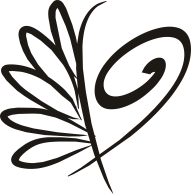 Organizator:
Wąbrzeski Dom Kultury, ul. Wolności 47, 87-200 Wąbrzeźno,
 tel. 56 688 17 27, wew. 24,  e-mail: animacja@wdkwabrzezno.pl, www.wdkwabrzezno.pl Cel konkursu:- Rozwój twórczy młodych artystów- Prezentacja osiągnięć młodych artystów- Popularyzacja fotografii XXI wieku- Ukazanie piękna zapomnianej architektury cmentarnej oraz walorów natury- Upamiętnienie miejsc zapomnianej mogiły- powrót do korzeniUczestnicy:- Konkurs ma charakter otwarty i adresowany jest do wszystkich amatorów fotografii z województwa kujawsko - pomorskiego.- Każdy uczestnik może przesłać maksymalnie 2 zdjęcia nawiązujące do tematu ( żadne z nich nie może przekraczać 5MB ). Prace w formie jpg. należy przesłać  mailowo na adres: tywanek@wdkwabrzezno.pl lub polkowska@wdkwabrzezno.pl, natomiast zdjęcie w formie papierowej (format 20x30), należy dostarczyć do Wąbrzeskiego Domu Kultury na adres: 
ul. Wolności 47, 87-200 Wąbrzeźno w nieprzekraczalnym terminie do dnia 21.10.2020 r.- Do pracy należy dołączyć następujące informacje: imię, nazwisko, wiek, miejscowość, numer telefonu, adres mailowy. - Osoby niepełnoletnie zobowiązane są dołączyć skan lub zdjęcie zgody rodziców na uczestnictwo 
w konkursie. Ponadto wszyscy uczestnicy zobowiązani są do dołączenia podpisanego skanu lub zdjęcia oświadczenia RODO (zał. nr 1).- Oceny prac dokona Komisja Konkursowa, powołana przez organizatora. Decyzje Komisji Konkursowej są ostateczne. Komisja Konkursowa przyzna I, II, III miejsce. Jury zastrzega sobie prawo do nie wyłaniania zwycięzców oraz przyznawania miejsc ex aequo. Zwycięzcy konkursu zostaną poinformowani telefonicznie lub mailowo.- Prace nadesłane na konkurs nie będą zwracane autorom, a organizator ma prawo do ich nieodpłatnego wykorzystania i przetwarzania w dowolnym czasie na potrzeby swojej działalności.- Uczestnicy mogą zgłaszać do konkursu tylko i wyłącznie fotografie wykonane samodzielnie, do których posiadają wszelkie prawa autorskie. Uczestnicy konkursu ponoszą pełną odpowiedzialność  za naruszenie praw osób trzecich. Przystąpienie do konkursu oznacza pełną akceptację powyższego regulaminu oraz działań podjętych w ramach konkursu.Bliższe informacje: Dział Animacji Kultury WDK; tel. 56 688 17 27,  wew. 24, e-mail: animacja@wdkwabrzezno.pl. Załącznik nr 1OŚWIADCZENIEWyrażam zgodę na uczestnictwo mojego dziecka ……………………………………………
						                (imię i nazwisko)w Wojewódzkim konkursie fotograficznym on-line pt. „Polskie zapomniane cmentarze” organizowanym przez Wąbrzeski Dom Kultury, ul. Wolności 47, 87-200 Wąbrzeźno. Wyrażam świadomie i dobrowolnie zgodę na wykorzystanie i przetwarzanie danych osobowych moich/mojego dziecka zgodnie z Rozporządzeniem Parlamentu Europejskiego i Rady (UE) 2016/679 z dnia 27 kwietnia 2016 r. w sprawie ochrony osób fizycznych w związku z przetwarzaniem danych osobowych i w sprawie swobodnego przepływu takich danych oraz uchylenia dyrektywy 95/46/WE (ogólne rozporządzenie o ochronie danych) (Dz. Urz. UE L 119 z 4.05.2016, z późn. zm.) oraz Ustawą z dnia 10 maja 2018 r. (D.U. poz. 1000). Wyrażam również zgodę na wykonywanie zdjęć mojej osobie/ mojemu dziecku podczas rozstrzygnięcia w/w konkursu i wykorzystanie ich w sposób etyczny 
w materiałach promocyjnych domu kultury, gablotach i tablicach wystawienniczych, Miejskiej Telewizji Kablowej, Gazecie CWA, Gazecie Pomorskiej oraz stronach www.wdkwabrzezno.pl, www.wabrzezno.com, portalu społecznościowym domu kultury oraz Urzędu Miasta Wąbrzeźno, portalu „Kultura w zasięgu”, portalu „Redakcja Wąbrzeźno 365”. Ponadto wyrażam zgodę na umieszczanie danych osobowych moich/mojego dziecka na dyplomach konkursowych. Udzielam wyłącznej i nieodpłatnej licencji WDK na dowolne wykorzystanie zdjęć i nagrań, na których zarejestrowany jest wizerunek oraz głos mój/ mojego dziecka i emitowanie nagrania w programach realizowanych przez Miejską Telewizję Kablową w Wąbrzeźnie. Wyrażam również zgodę na podpisanie zdjęć i nagrań z wizerunkiem moim / mojego dziecka imieniem i nazwiskiem. W związku z przetwarzaniem przez Wąbrzeski Dom Kultury danych osobowych przysługuje Państwu prawo do: dostępu do treści swoich danych (art. 15 RODO),do sprostowania danych (art. 16. RODO),do usunięcia danych (art. 17 RODO),do ograniczenia przetwarzania danych (art. 18 RODO),do przenoszenia danych (art. 20 RODO),do wniesienia sprzeciwu wobec przetwarzania danych (art. 21 RODO),prawo do niepodlegania decyzjom podjętym w warunkach zautomatyzowanego przetwarzania danych, 
w tym profilowania (art. 22 RODO).Zgodnie z art. 13 ust. 1 i ust. 2 ogólnego rozporządzenia o ochronie danych osobowych z dnia 27 kwietnia 2016 r. informuję, iż:1) administratorem danych osobowych Pani/Pana/dziecka jest Wąbrzeski Dom Kultury z siedzibą  87-200 Wąbrzeźno, ul. Wolności 47;2) z inspektorem ochrony danych WDK mogą się Państwo kontaktować pod adresem e-mail sekretariat@wdkwabrzezno.pl;3) dane osobowe Pani/Pana/dziecka przetwarzane będą w celu przeprowadzenia postępowania konkursowego na podstawie art. 6 ust. 1 pkt. a) i zgodnie z treścią ogólnego rozporządzenia o ochronie danych; 4) dane osobowe Pani/Pana/dziecka będą przechowywane przez okres niezbędny do zakończenia przedmiotowego konkursu;5) posiada Pani/Pan prawo dostępu do treści danych Pani/Pana/dziecka i ich sprostowania, usunięcia, ograniczenia przetwarzania, prawo do przenoszenia danych, prawo do cofnięcia zgody w dowolnym momencie bez wpływu na zgodność z prawem przetwarzania;6) ma Pani/Pan prawo wniesienia skargi do GIODO, gdy uzna Pani/Pan, iż przetwarzanie danych osobowych Pani/Pana/dziecka narusza przepisy ogólnego rozporządzenia o ochronie danych osobowych z dnia 27 kwietnia 2016 r.;7) podanie przez Panią/Pana danych osobowych Pani/Pana/dziecka jest dobrowolne, ale niezbędne w celu przeprowadzenia konkursu;8) dane Pani/Pana/dziecka nie będą przetwarzane w sposób zautomatyzowany, w tym również 
w formie profilowania. ……………………………………………
							 (podpis osoby składającej oświadczenie)